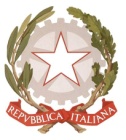 MINISTERO  DELL’ISTRUZIONE DELL’UNIVERSITÁ DELLA RICERCAUFFICIO SCOLASTICO REGIONALE PER IL LAZIOLICEO SCIENTIFICO STATALE“TALETE”CALENDARIO PROVE DI RECUPERO A. S. 2017/20181 Prova di Inglese: gli alunni del triennio sostengono solo la prova orale.2 Le prove scritte di Matematica e Fisica potranno  misurare la preparazione dello studente sia sulla parte applicativa (esercizi e problemi) sia sulla parte teorica (dimostrazioni e proprietà). Qualora  la prova scritta fosse almeno sufficiente, il docente potrebbe esonerare lo studente della prova orale. Ovviamente tutti gli studenti dovranno comunque presentarsi alle prove orali, in quanto in quella sede, si potrà prendere visione della prova scritta precedentemente sostenuta, ed avere dal docente notizia sull’obbligo o meno di sostenere la prova orale.DATA MATERIA ORALUNEDÌ 03/09/2018PROVE SCRITTE DI LATINO     (quinquennio)PROVE SCRITTE DI ITALIANO (quinquennio)PROVE SCRITTE DI STORIA-GEOGRAFIA (biennio)PROVE SCRITTE DI INGLESE  (biennio) 1dalle ore 10.00 alle ore 12.00 dalle ore 12.30 alle ore 14.30dalle ore 15.30 alle ore 16.30dalle ore 17.00 alle ore 18.00MARTEDÌ 04/09/2018PROVE SCRITTE DI MATEMATICA (quinquennio)PROVE SCRITTE DI FISICA              (quinquennio) 2PROVE SCRITTE DI DISEGNO         (quinquennio)PROVE SCRITTE DI SCIENZE          (quinquennio)dalle ore 8.30 alle ore 10.30dalle ore 11.30 alle ore 12.30dalle ore 13.00 alle ore 14.00dalle ore 15.00 alle ore 16.00MARTEDÌ              04/09/2018          PROVE ORALI DI ITALIANO, LATINO, STORIA-GEOGRAFIA, INGLESE    (biennio)dalle ore 15.30 alle ore 19.00MERCOLEDÌ 05/09/2018PROVE ORALI DI MATEMATICA, FISICA, DISEGNO, SCIENZE          (biennio);PROVE ORALI DI ITALIANO, LATINO, STORIA, FILOSOFIA, INGLEASE    (triennio)dalle ore 8.30 alle ore 13.30dalle ore 14.30 alle ore 19.00GIOVEDÌ 06/09/2018PROVE ORALI DI MATEMATICA, FISICA, DISEGNO, SCENZE          (triennio)dalle ore 8.30 alle ore 13.30SCRUTINIGiovedì  06/09/2018 DALLE ORE 14.30 ALLE ORE  19.00Venerdì 07/09/2018  DALLE ORE 8.00 ALLE ORE 16.00